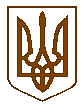 БУЧАНСЬКА     МІСЬКА      РАДАКИЇВСЬКОЇ ОБЛАСТІВ И К О Н А В Ч И  Й         К О М І Т Е ТР  І  Ш  Е  Н  Н  Я« 30 » листопада  2016 року                                                                                           № 462 Про затвердження переліку дорожніх знаків та пристроїв примусового зниження швидкості, необхідних для встановлення на території міста Буча              Відповідно до Закону України «Про дорожній рух», з метою організації безпеки руху пішоходів та автотранспорту на території міста Буча, керуючись Законом України «Про місцеве самоврядування в Україні», виконавчий комітет Бучанської міської ради ВИРІШИВ:Затвердити перелік дорожніх знаків та пристроїв примусового зниження швидкості, необхідних для встановлення на території міста Буча, додається.Контроль за виконанням даного рішення покласти на відділ з питань надзвичайних ситуацій, цивільного захисту населення та оборонно-мобілізаційної роботи.Міський голова					А.П.ФедорукВ.о. керуючого справами	   О.Ф.ПронькоПогоджено:Завідувач юридичним відділом	   Т.О.ШаправськийПодання:                                                                                                     Начальник відділу з питань надзвичайних    ситуацій                                                                            С.М.Коваленко    		  Додаток                                                                                                         до рішення № 462     виконавчого комітету                                                                                                            Бучанської міської ради                                                                                                                                                                                                                від «30» листопада 2016 р.                                                                                                          П Е Р Е Л І Кдорожніх знаків та пристроїв примусового зниження швидкості, необхідних для встановлення на територіїм. Буча                                                                                      Всього:    дорожніх знаків - 22 шт;                                                                                            пристроїв примусового                                                                                                         зниження швидкості – 6 шт.                                                                                        Начальник відділу з питань          надзвичайних ситуацій                                                                                     С.М.Коваленко№ п/пМісце розміщення№ знакуНазва знакуК-тьшт.1Вулиця Інститутська, перед пішохідними переходами біля входу до Бучанського міського парку (в обох напрямках)1.113.295.30ПагорбОбмеження максимальної швидкостіРекомендована швидкістьПристрій примусового зниження швидкості22    222Вулиця Тарасівська, перед пішохідним переходом біля будинку № 1 (в обох напрямках)1.113.295.30ПагорбОбмеження максимальної швидкостіРекомендована швидкістьПристрій примусового зниження швидкості22    223Вулиця Леха Качинського (перед перехрестям з вул.  Києво-Мироцька в напрямку вул.Пушкінська).Вулиця Леха Качинського (перед перехрестям з вул. Пушкінська в напрямку вул. Києво-Мироцька).1.113.295.30ПагорбОбмеження максимальної швидкостіРекомендована швидкістьПристрій примусового зниження швидкості22    224Вулиця Сім’ї Забарило (навпроти Управління праці та соціального захисту населення) 5.35.1Пішохідний перехідРозмітка 1.1425Вулиця Інститутська (на розі з вулицею Сілезька) 5.35.1Пішохідний перехідРозмітка 1.142